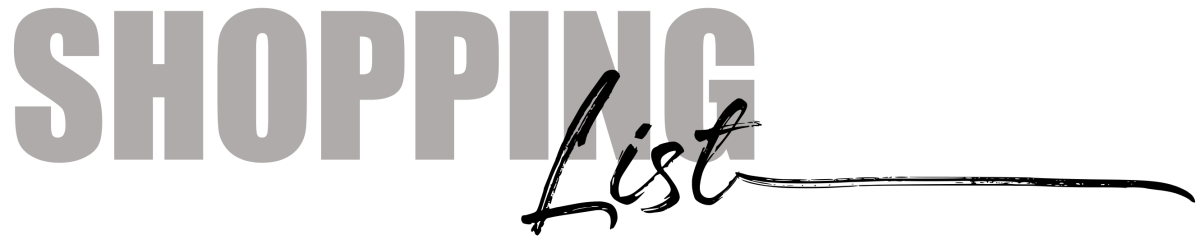 ItemPrice# UnitsTotal PriceTotal